19  октября в нашем колледже прошло построение, посвященное заслугам наших студентов. Действительно, столько наград завоевали наши мальчишки и девчонки всего лишь за 1,5 месяца с начала нового учебного года.Во-первых, это третье общекомандное место во Всероссийских профессионально- прикладных соревнованиях среди ССУЗов лесного профиля «Лесное многоборье».Во-вторых, по итогам соревнования на этапе «Отвод и таксация лесосеки в спелых древостоях» команда заняла 1 место.В этом году Хреновской лесной колледж представляли трое ребят отделения «Лесное и лесопарковое хозяйство» - это Жигулин И. (151 У гр.), Манжелий Д., Подпырыгора И.(141 гр.), а также активное участие при подготовке в качестве запасного участника принимал Хромых И. (151 У гр.).Готовили команду наши преподаватели Рыцкова Г. В., Баталин А. Н., Авдеев А. М., Латыпова О. А., Данилюк М. В.. Администрация колледжа выразила благодарность команде и преподавателям за отличную подготовку и волю к победе.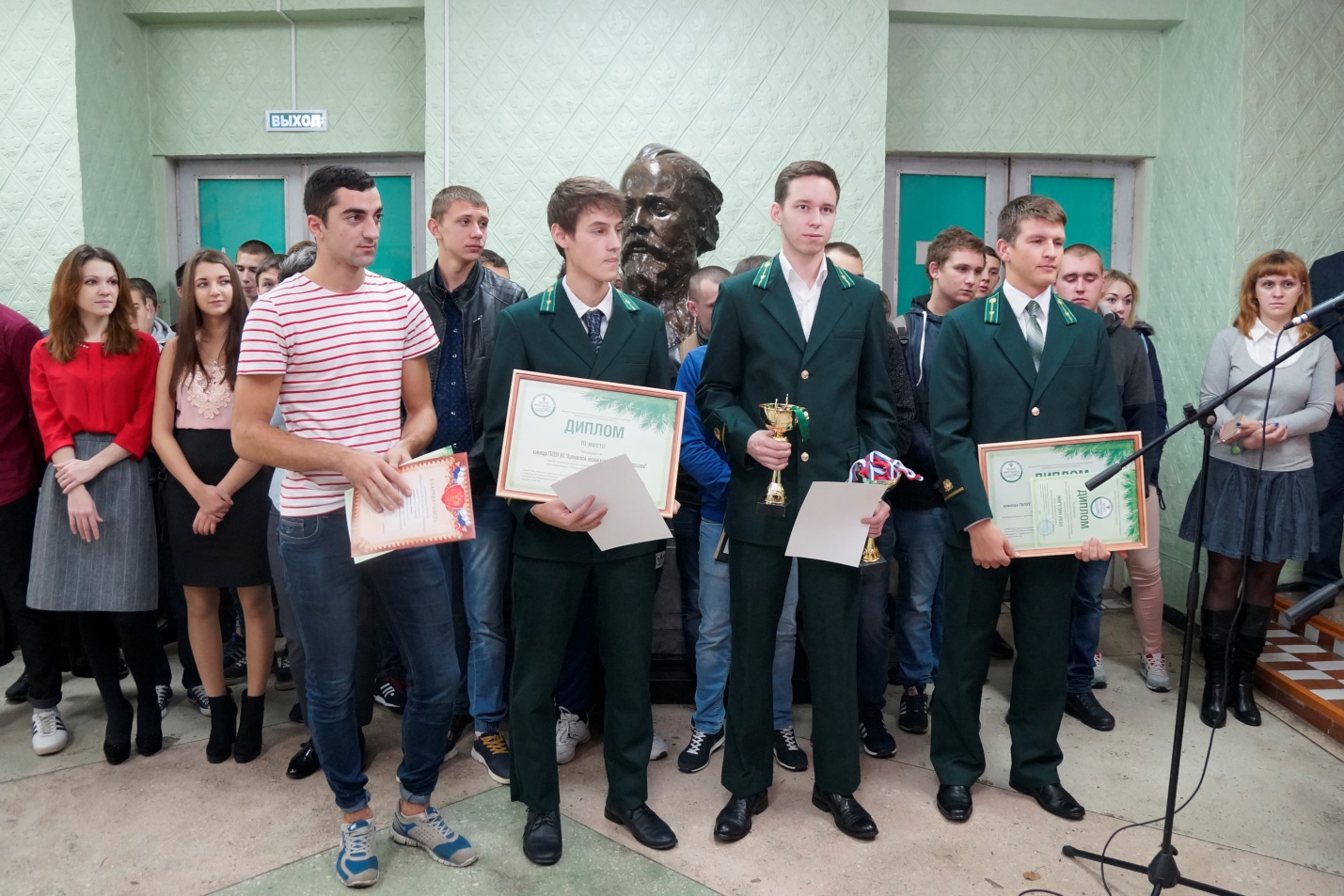 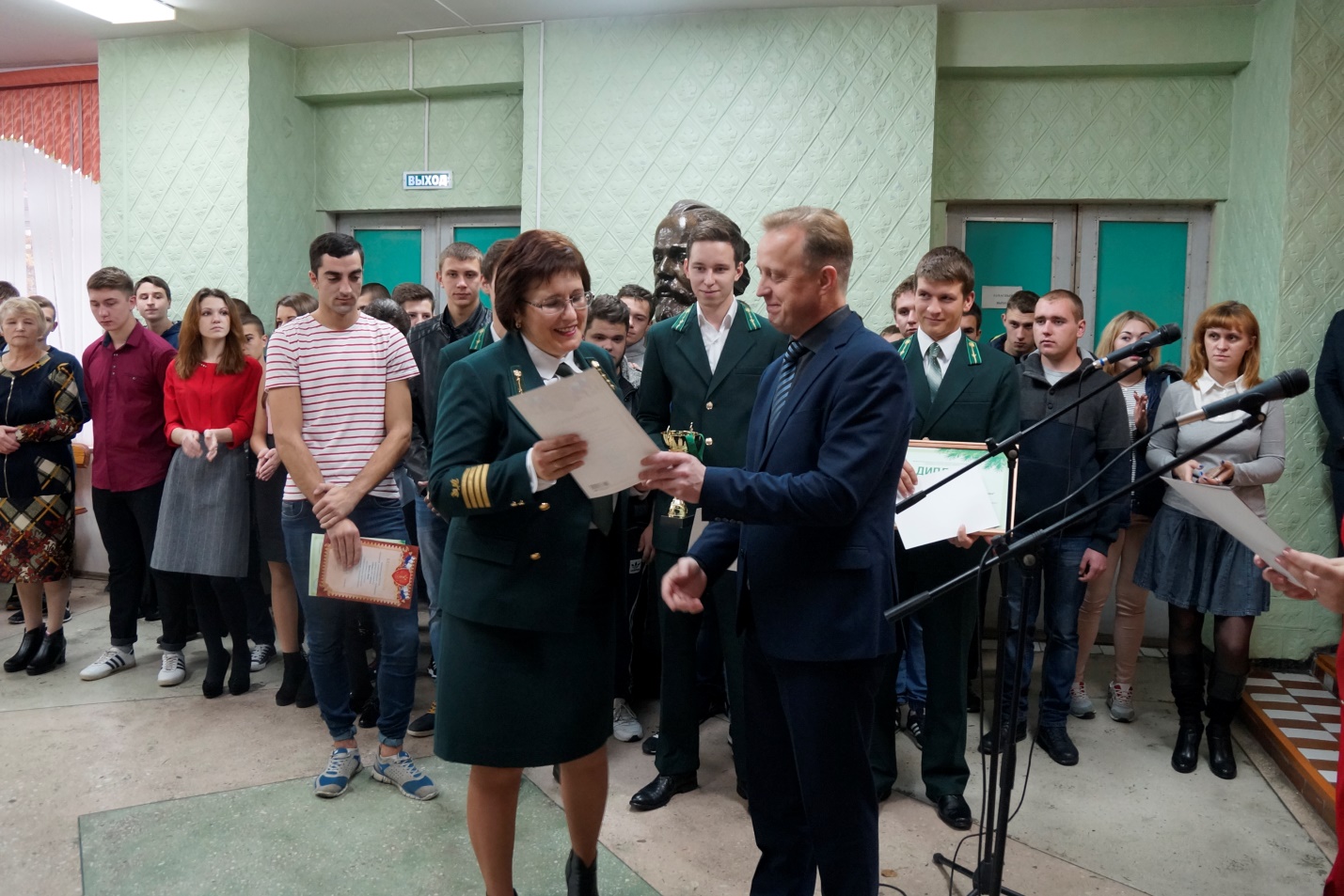 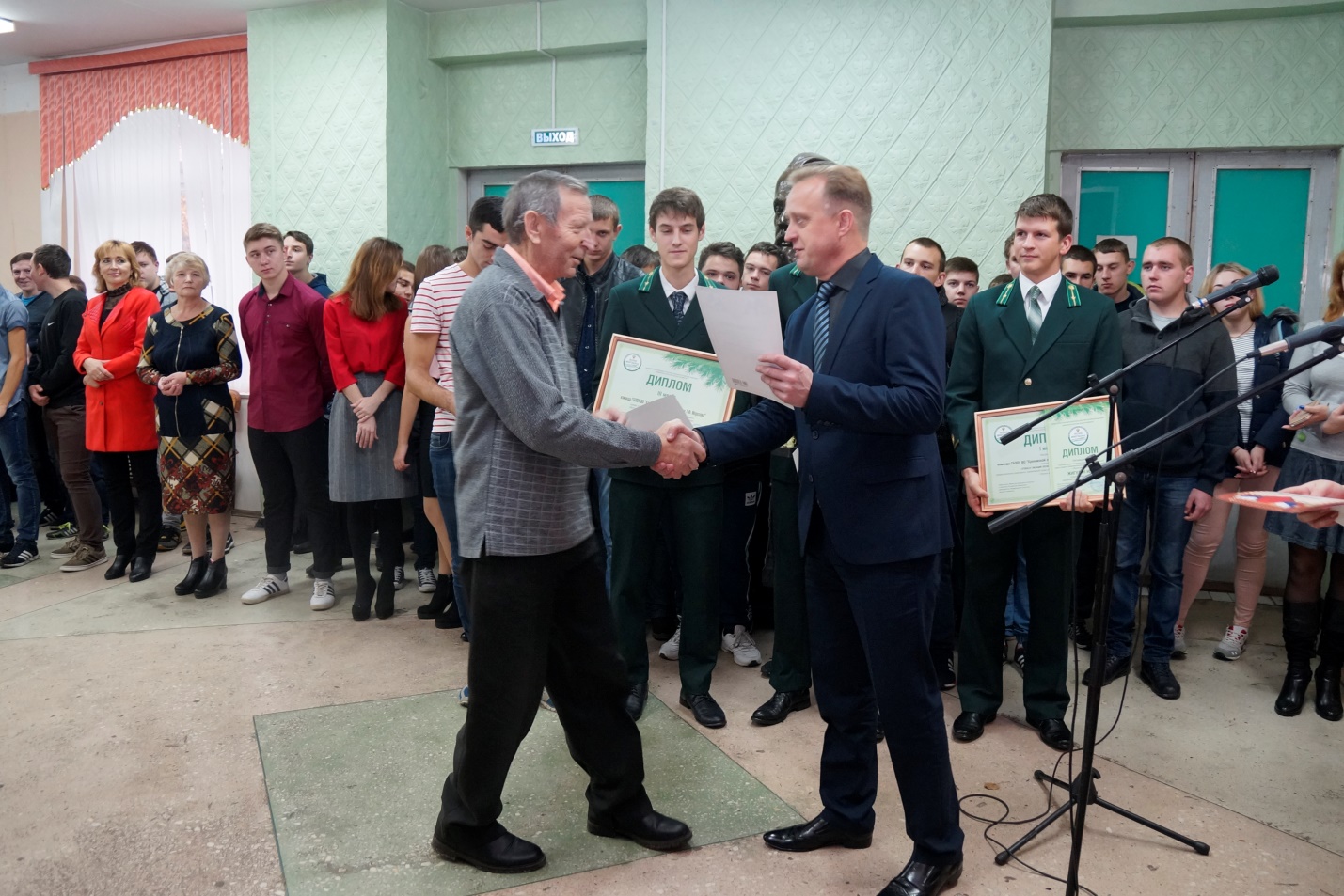 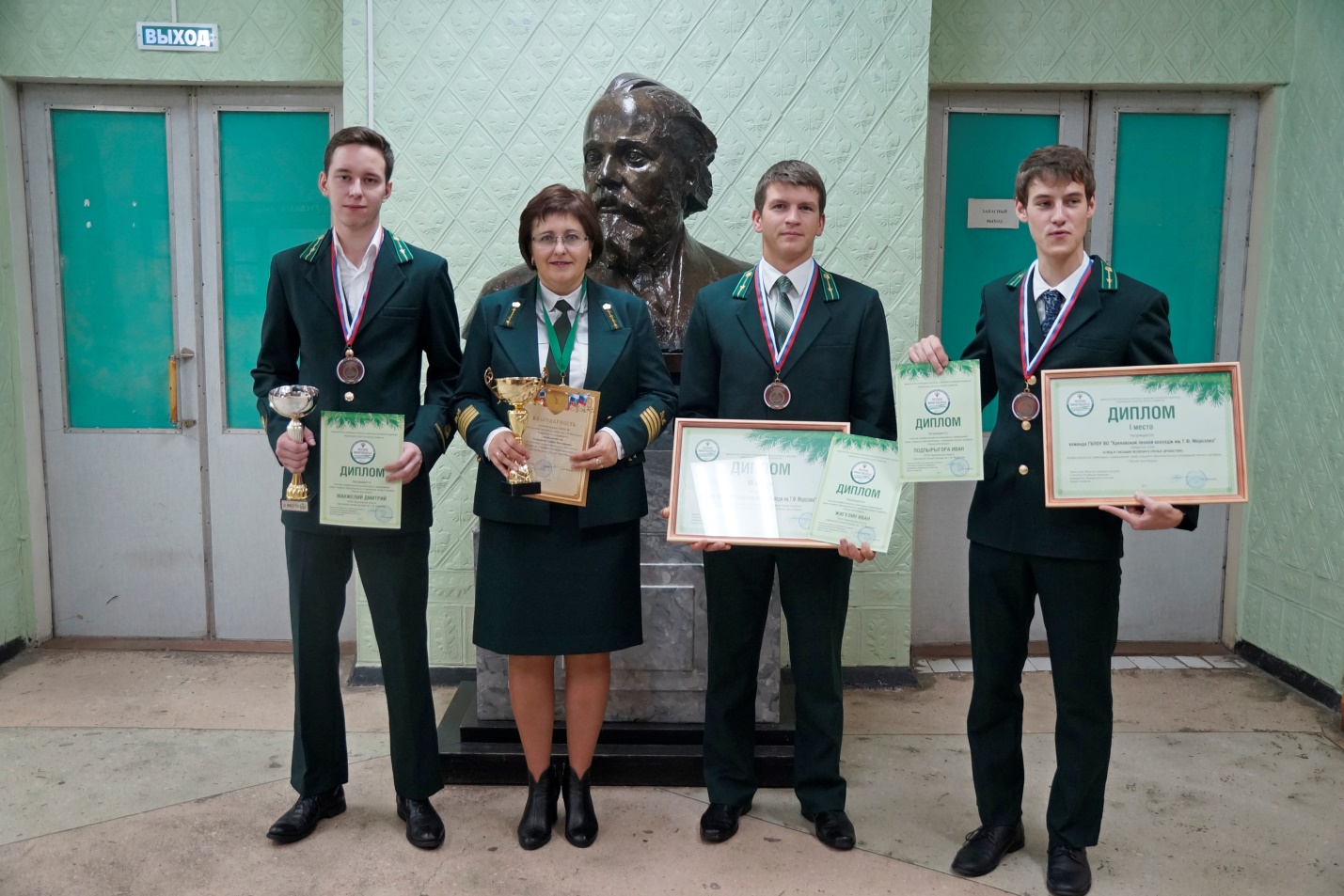 Вторую часть построения посвятили награждениюнаших спортсменов.В конце сентября на стадионе с. Слобода проводились соревнования лично-командного первенства по легкой атлетике среди ССУЗов Воронежской области, посвященные празднованию 150-летия со дня рождения Г. Ф. Морозова, в результате которых  студенты ХЛК заняли первое общекомандное место, опередив даже «Павловское педагогическое училище» (будущих преподавателей физической культуры).Среди награжденных особенно отличились Затолокин В.(132 гр.), Веркина И. (122 гр.), Лукьянов А.(221 гр.) -  они смогли завоевать больше всех наград.Всем студентам, принимавшим участие в соревнованиях, объявлена благодарность за высокие показатели в спорте. Также благодарность от администрации объявлена Черновой С. В. за хорошую подготовку команды.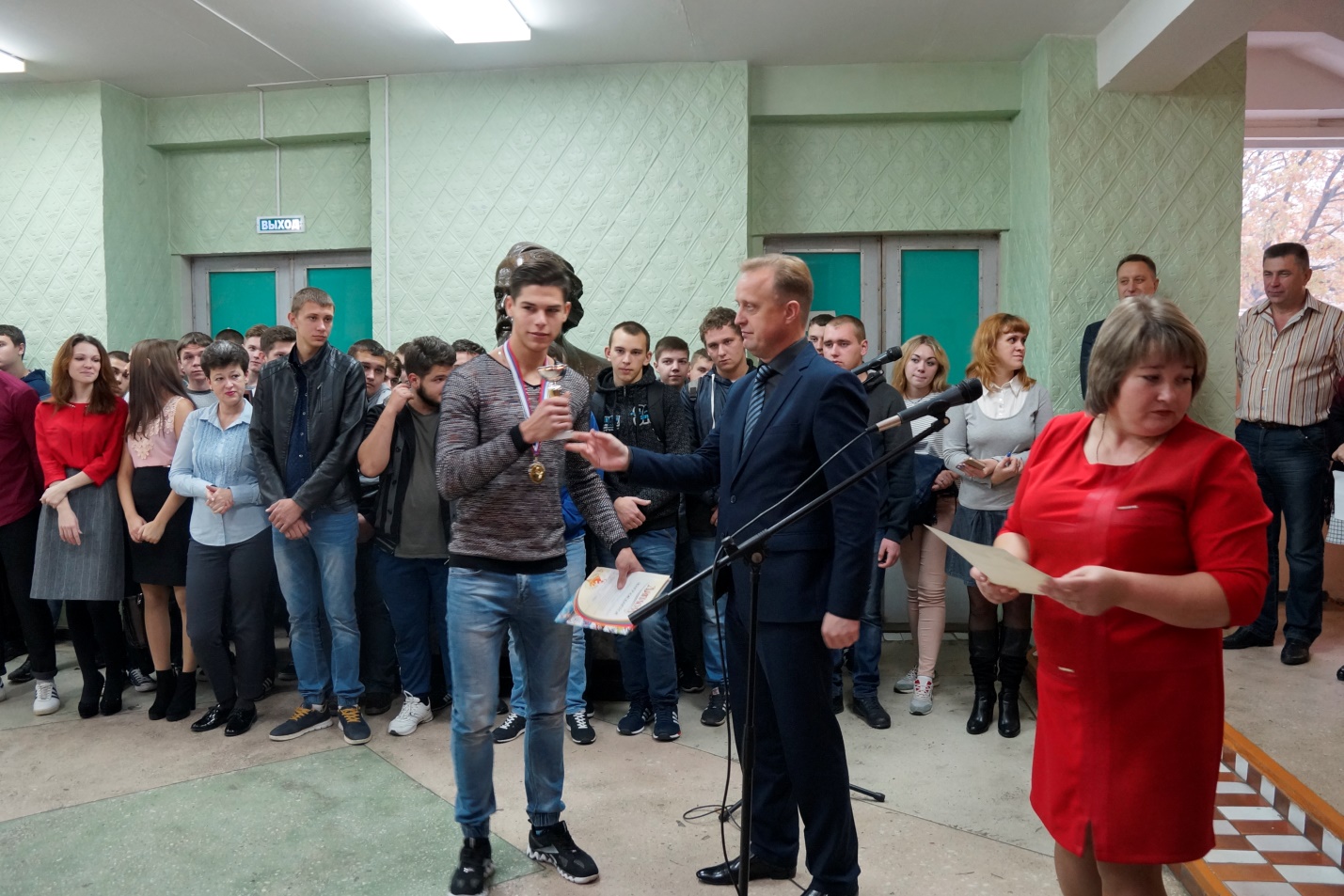 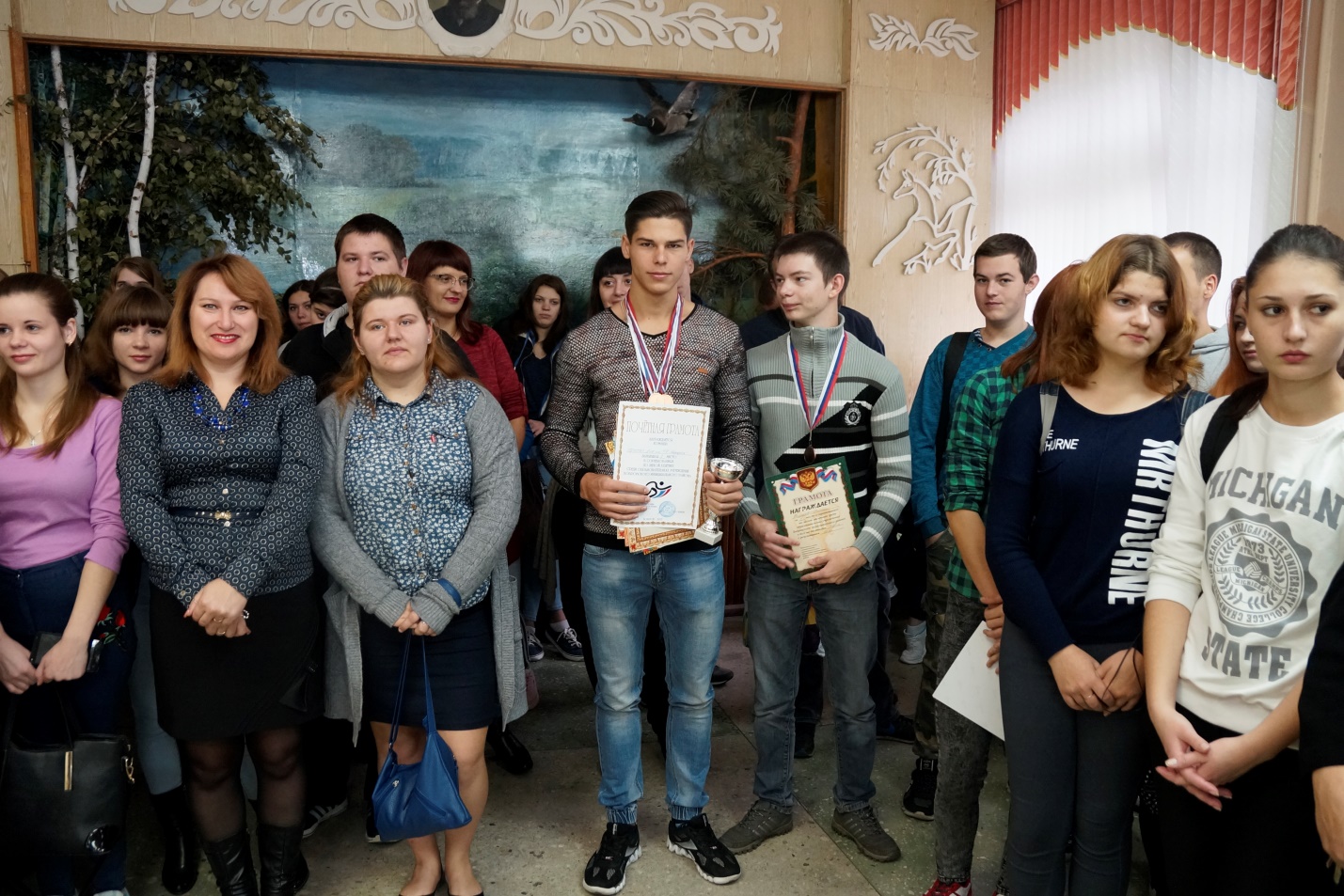 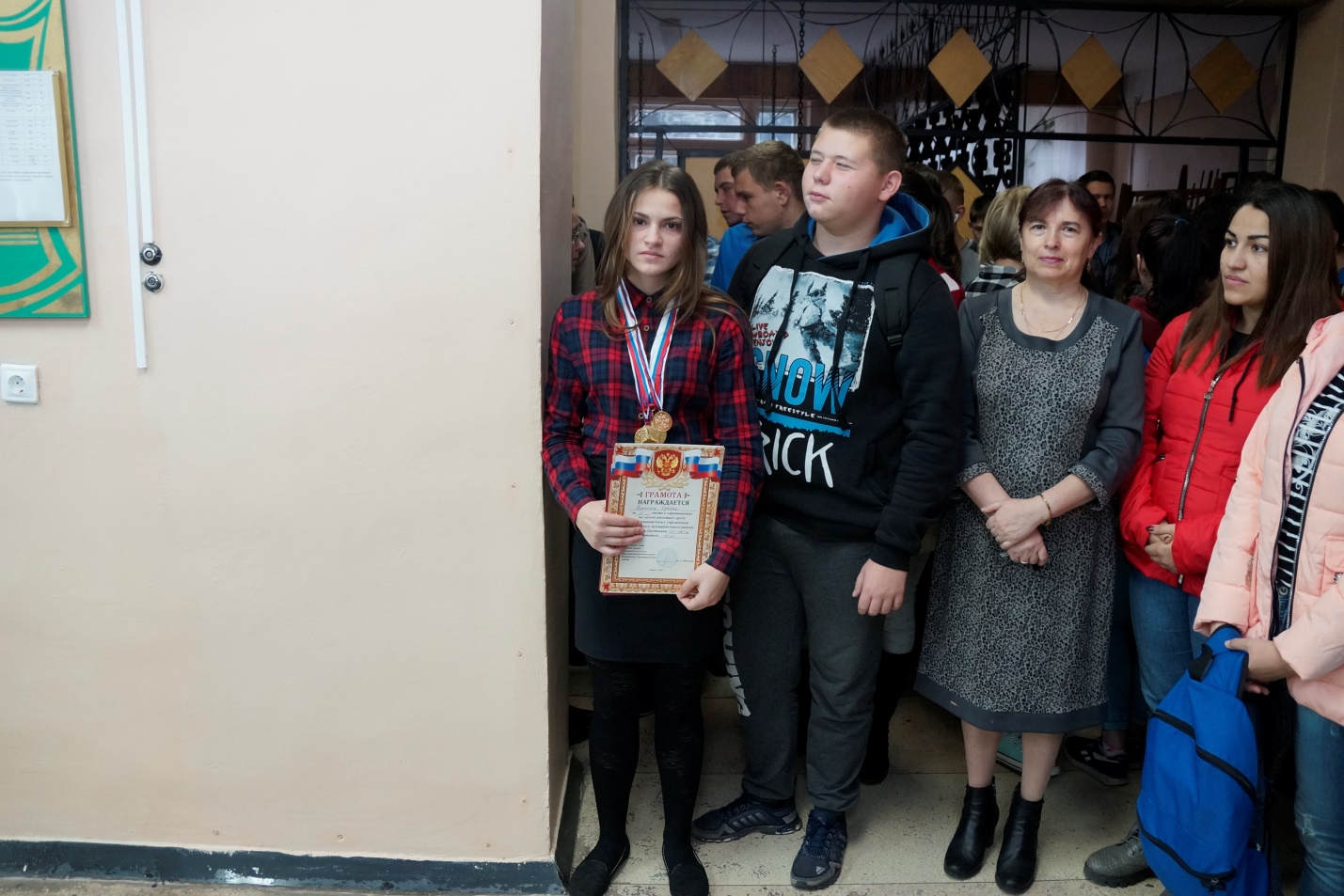 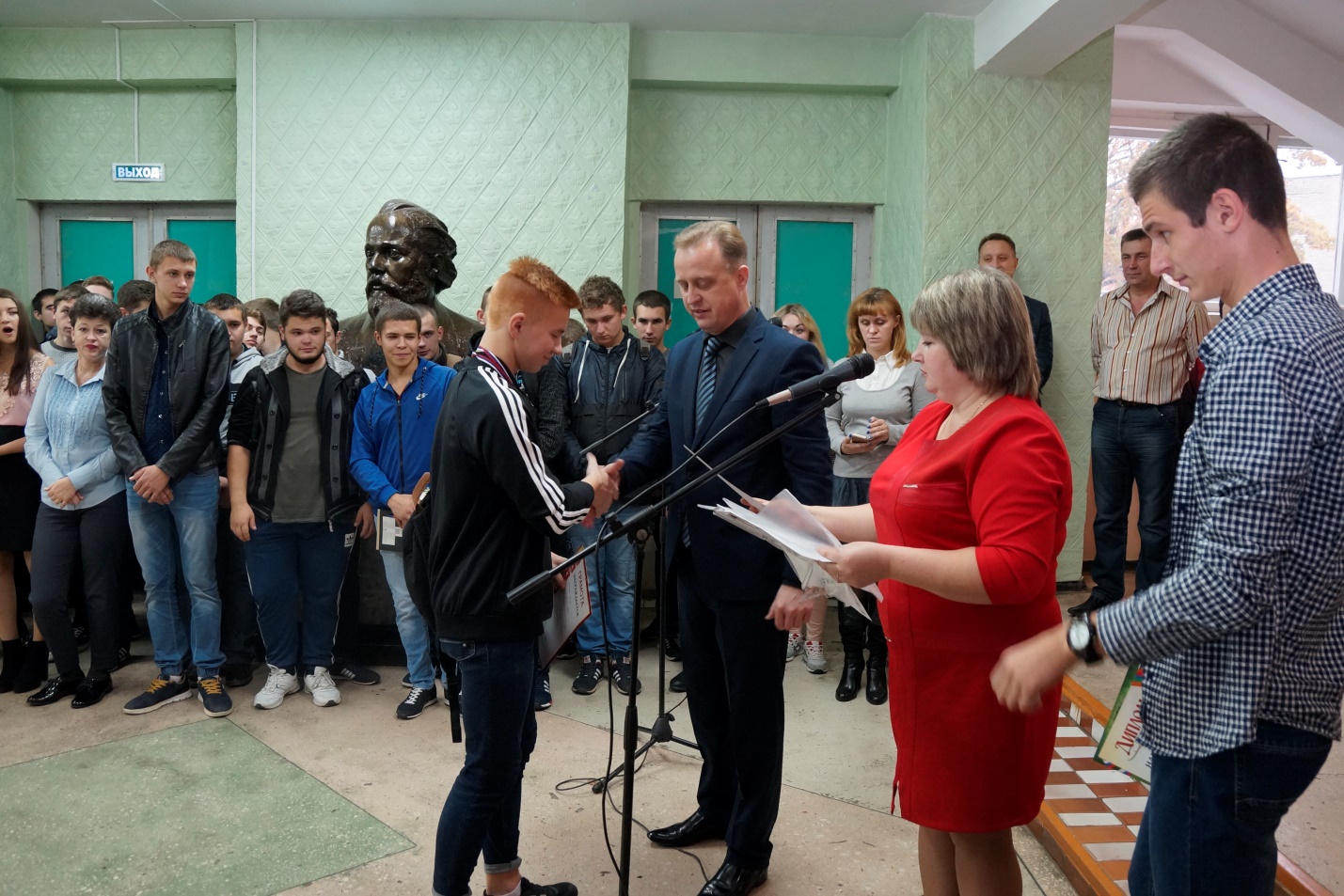 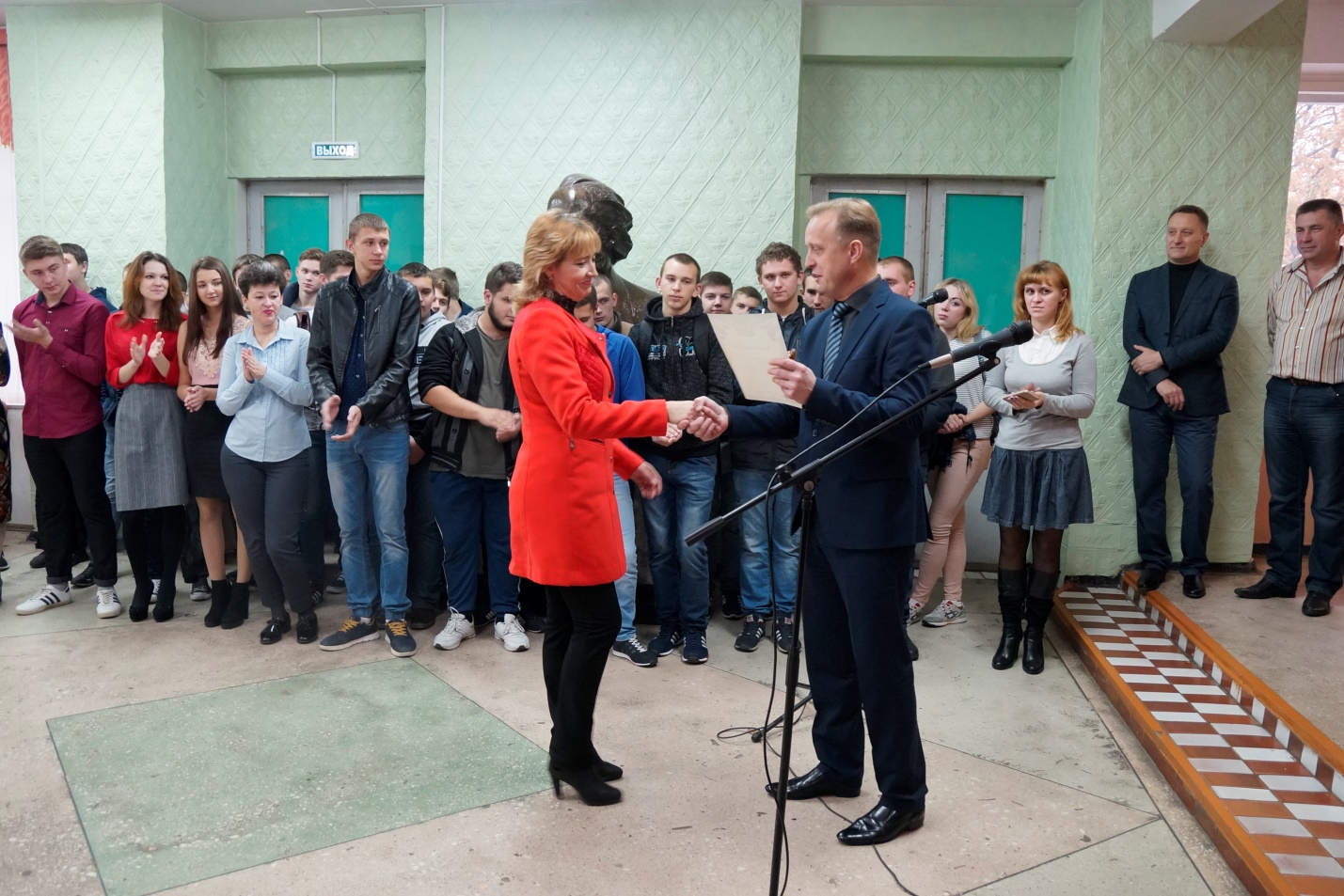 